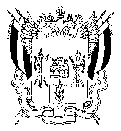 ТЕРРИТОРИАЛЬНАЯ ИЗБИРАТЕЛЬНАЯ КОМИССИЯСОВЕТСКОГО РАЙОНА РОСТОВСКОЙ ОБЛАСТИПОСТАНОВЛЕНИЕРуководствуясь ч. 8 ст. 37 Областного закона от 28.12.2012 г. № 429-ЗС «О выборах глав муниципальных образований в Ростовской области», Территориальная избирательная комиссия Советского района ПОСТАНОВЛЯЕТ:1. Утвердить формы ведения организациями, осуществляющими выпуск средств массовой информации, отдельного учета объемов и стоимости бесплатного и платного эфирного времени, бесплатной и платной печатной площади, предоставленных зарегистрированным кандидатам при проведении выборов  глав муниципальных образований в Советском районе Ростовской области  (приложения №№1-4).2. Утвердить Порядок ведения организациями, осуществляющими выпуск средств массовой информации, отдельного учета объемов и стоимости бесплатного и платного эфирного времени, бесплатной и платной печатной площади, предоставленных зарегистрированным кандидатам при проведении выборов  глав муниципальных образований в Советском районе Ростовской области (далее – Порядок) (приложение № 5).	3. Разместить настоящее постановление  на сайте комиссии.Приложение № 1к постановлению ТИК Советского районаот 15 июля 2014г. №150-3СВОДНЫЕ СВЕДЕНИЯ об объемах и стоимости эфирного времени, бесплатно предоставленного ________________________________________                                                                                                                                (наименование  организации телерадиовещания)_____________________________________________________________________________________________________________________________________________________зарегистрированным кандидатам на выборах глав муниципальных образований в Советском районе Ростовской области                                                                                                                                 По состоянию на _____ 20____ г.                                                                                                                                                                                                     иложение № 2Приложение № 2к постановлению ТИК Советского районаот 15 июля 2014г. №150-3СВОДНЫЕ СВЕДЕНИЯоб объемах и стоимости платного эфирного времени, предоставленного __________________________________________                                                                                                                                                                                       (наименование  организации телерадиовещания)_____________________________________________________________________________________________________________________________________________________________зарегистрированным кандидатам на выборах глав муниципальных образований в Советском районе Ростовской области                                                                                                                                 По состоянию на _____ 20___ годаПриложение № 3Приложение № 3к постановлению ТИК Советского районаот 15 июля 2014г. №150-3СВОДНЫЕ СВЕДЕНИЯ об объемах и стоимости печатной площади, бесплатно предоставленной  редакцией ______________________________                                                                                                                                                                                                              (наименование  редакции периодического печатного издания)_____________________________________________________________________________________________________________________________________________________________зарегистрированным кандидатам на выборах глав муниципальных образований в Советском районе Ростовской области                                                                                                                         По состоянию на _____ 20___ годаПриложение № 4к постановлению ТИК Советского районаот 15 июля 2014г. №150-3СВОДНЫЕ СВЕДЕНИЯоб объемах и стоимости платной печатной площади, предоставленной  редакцией  ________________________________                                                                                                                                                                                                                       (наименование  редакции периодического печатного издания)_____________________________________________________________________________________________________________________________________________________________зарегистрированным кандидатам на выборах глав муниципальных образований в Советском районе Ростовской области                                                                                                                                 По состоянию на _____ 20___ годаПриложение № 5к постановлению ТИК Советского района от 15 июля 2014 года № 150-3ПОРЯДОКведения организациями, осуществляющими выпуск средств массовой информации, отдельного учета объемов и стоимости бесплатного и платного эфирного времени, бесплатной и платной печатной площади, предоставленных зарегистрированным кандидатам при проведении выборов глав муниципальных образованийв Советском районе Ростовской области1. Общие положенияВ соответствии с частью 8 статьи 37 Областного закона от 28.12.2005г. №429-ЗС «О выборах глав муниципальных образований в  Ростовской области» (далее – Областной закон) организации, осуществляющие выпуск средств массовой информации, обязаны вести отдельный учет объемов и стоимости эфирного времени и печатной площади, предоставленных для проведения предвыборной агитации, и в порядке, который установлен Территориальной избирательной комиссией Советского района Ростовской области. Указанный учет ведется в течение агитационного периода в средствах массовой информации по мере фактического предоставления эфирного времени, печатной площади зарегистрированным кандидатам по выборам глав муниципальных образований в Советском районе Ростовской области. В обязательном порядке необходимо учесть требования Областного закона о том, что данные этого учета предоставляются в Территориальную избирательную комиссию Советского района Ростовской области не позднее чем через 10 дней со дня голосования. Все сведения должны быть подписаны руководителем организации телерадиовещания, редакции периодического печатного издания и главным бухгалтером.Организации телерадиовещания и редакции периодических печатных изданий, предоставившие в Территориальную избирательную комиссию Советского района Ростовской  области уведомления о готовности предоставить эфирное время, печатную площадь для проведения предвыборной агитации, должны предоставлять услуги только по тем расценкам, которые согласно части 6 статьи 37 Областного закона опубликованы в средствах массовой информации не позднее чем через 30 дней со дня официального опубликования решения о назначении выборов.  2. Порядок  заполнения организациями телерадиовещания сведений об учете и стоимости бесплатного эфирного времениСводные сведения об объемах и стоимости бесплатного эфирного времени, предоставленного кандидатам в период избирательной кампании по выборам глав муниципальных образований в Советском районе Ростовской области заполняются в следующем порядке:  Шаг первый. В предлагаемую форму вносится объем бесплатного эфирного времени, предоставленный кандидату по конкретной форме предвыборной агитации.Пример заполнения таблицы сведений (приложение № 1)При этом необходимо учесть, что формами предвыборной агитации могут быть дебаты, дискуссии, «круглый стол», интервью, выступление, телеочерк, видеофильм и иные, не запрещенные законом.Шаг второй. Подсчитывается общее количество эфирного времени, предоставленного каждому кандидату, а также общая стоимость указанного эфирного времени. Шаг третий. Подсчитывается и заносится в таблицу фактический объем эфирного времени в агитационный период, предоставленный безвозмездно организацией телерадиовещания зарегистрированным кандидатам,  а также общая стоимость предоставленного эфирного времени.Пример заполнения таблицы  сведений (приложение № 2):3. Порядок  заполнения организациями телерадиовещания сведений об учете  и стоимости эфирного времени, предоставленного за платуТаблица сводных сведений об объемах и стоимости платного эфирного времени, предоставленного зарегистрированным кандидатам в период избирательной кампании по выборам глав муниципальных образований в Советском районе Ростовской области, заполняется аналогично предыдущей таблице. При этом следует обратить внимание на соответствие сведений о стоимости фактически предоставленного эфирного времени и стоимости, указанной в заключенных договорах. 4 . Порядок заполнения редакциями периодических печатных изданий  сведений об учете и стоимости бесплатной печатной площади Шаг первый. В таблицу вносится объем бесплатной печатной площади, предоставленной каждому  кандидату по конкретной форме предвыборной агитации.Шаг второй. Подсчитывается и вносится в таблицу общий объем печатной площади, предоставленной каждому кандидату, после чего устанавливается общий объем фактически предоставленной редакцией периодического печатного издания бесплатной печатной площади.Шаг третий. Подсчитывается и вносится в таблицу тираж агитационных печатных материалов, изготовленных  отдельно каждым кандидатом, после чего устанавливается общий тираж агитационных материалов, изготовленных в агитационный период.Пример заполнения таблицы сведений (приложение №3): 5 . Порядок заполнения редакциями периодических печатных изданий сведений об учете и стоимости печатной площади, предоставляемой за платуТаблица сводных сведений об учете и стоимости печатной площади, предоставляемой за плату в период избирательной кампании по выборам глав муниципальных образований в Советском районе Ростовской области, заполняется аналогично предыдущей таблице. Особое внимание при этом необходимо обратить на документы, подтверждающие оплату агитационных материалов  (дата, номер платежного поручения).Пример заполнения таблицы сведений (приложение № 4): 15 июля 2014 года№ 150-3ст. СоветскаяО формах и порядке ведения организациями, осуществляющими выпуск средств массовой информации, отдельного учета объемов и стоимости бесплатного и платного эфирного времени, бесплатной и платной печатной площади, предоставленных зарегистрированным кандидатам при проведении выборов  глав муниципальных образований в Советском районе Ростовской областиПредседатель комиссии                В.В. НиколаевСекретарь комиссии                     Л.Н. Стригуненко№п/пФ.И.О. зарегистрированного кандидатаФорма предвыборной агитацииДата и время выхода в эфирДата и время выхода в эфирОбъем фактически предоставленного эфирного времени(мин. сек.)Объем фактически предоставленного эфирного времени(мин. сек.)Стоимость фактически предоставленного эфирного времени (руб.)Дата заключения                       и номер договора1234455671.2.3.Итого (по каждому кандидату)Всего:Руководитель организации телерадиовещания       МПРуководитель организации телерадиовещания       МПРуководитель организации телерадиовещания       МПРуководитель организации телерадиовещания       МПРуководитель организации телерадиовещания       МП _________(инициалы, фамилия, дата)            (подпись) _________(инициалы, фамилия, дата)            (подпись) _________(инициалы, фамилия, дата)            (подпись) _________(инициалы, фамилия, дата)            (подпись)Главный бухгалтер организации телерадиовещанияГлавный бухгалтер организации телерадиовещанияГлавный бухгалтер организации телерадиовещанияГлавный бухгалтер организации телерадиовещанияГлавный бухгалтер организации телерадиовещания__________(инициалы, фамилия, дата)            (подпись)__________(инициалы, фамилия, дата)            (подпись)__________(инициалы, фамилия, дата)            (подпись)__________(инициалы, фамилия, дата)            (подпись)№п/пФ.И.О. зарегистрированного кандидатаФорма предвыборной агитации,дата и время                    выхода в эфирФорма предвыборной агитации,дата и время                    выхода в эфирОбъем фактически предоставленного эфирного времени(мин. сек.)Стоимость фактически предоставленного эфирного времени(руб.)Стоимость фактически предоставленного эфирного времени(руб.)Документ, подтверждающий оплату (дата, номер платежного поручения)Основания            платежа                     (дата заключения                           и номер договора, номер счета)Основания            платежа                     (дата заключения                           и номер договора, номер счета)12334556771.2.3.Итого (по каждому кандидату)Всего:Руководитель организации телерадиовещания       МПРуководитель организации телерадиовещания       МПРуководитель организации телерадиовещания       МПРуководитель организации телерадиовещания       МП__________(инициалы, фамилия, дата)           (подпись)__________(инициалы, фамилия, дата)           (подпись)__________(инициалы, фамилия, дата)           (подпись)Главный бухгалтер организации телерадиовещанияГлавный бухгалтер организации телерадиовещанияГлавный бухгалтер организации телерадиовещанияГлавный бухгалтер организации телерадиовещания__________(инициалы, фамилия, дата)           (подпись)__________(инициалы, фамилия, дата)           (подпись)__________(инициалы, фамилия, дата)           (подпись)№п/пФ.И.О. зарегистрированного кандидатаДата  опубликования предвыборного агитационного материала, номер периодического печатного изданияДата  опубликования предвыборного агитационного материала, номер периодического печатного изданияДата  опубликования предвыборного агитационного материала, номер периодического печатного изданияНазвание предвыборного агитационного материалаОбъем фактически предоставленной печатной площади( кв. см.)Объем фактически предоставленной печатной площади( кв. см.)Объем фактически предоставленной печатной площади( кв. см.)Стоимость фактически предоставленной печатной площади(руб.)Тираж(экз.)Дата заключения                            и номер договораДата заключения                            и номер договора12333455567881.2.3.Итого (по каждому кандидату)Всего:Главный редактор (руководитель редакции) Главный редактор (руководитель редакции) Главный редактор (руководитель редакции) Главный редактор (руководитель редакции)     _______(инициалы, фамилия, дата)              (подпись)    _______(инициалы, фамилия, дата)              (подпись)    _______(инициалы, фамилия, дата)              (подпись)    _______(инициалы, фамилия, дата)              (подпись)    _______(инициалы, фамилия, дата)              (подпись)МПГлавный бухгалтер редакцииМПГлавный бухгалтер редакцииМПГлавный бухгалтер редакцииМПГлавный бухгалтер редакцииМПГлавный бухгалтер редакции________(инициалы, фамилия, дата)           (подпись)________(инициалы, фамилия, дата)           (подпись)________(инициалы, фамилия, дата)           (подпись)________(инициалы, фамилия, дата)           (подпись)________(инициалы, фамилия, дата)           (подпись)________(инициалы, фамилия, дата)           (подпись)№п/пФ.И.О. зарегистрированного кандидатаДата опубликования,  название предвыборного агитационного материала, номер периодического печатного изданияОбъем фактически предоставленной печатной площади(кв. см.)Объем фактически предоставленной печатной площади(кв. см.)Тираж(экз.)Стоимость фактически предоставленной печатной площади(руб.)Стоимость фактически предоставленной печатной площади(руб.)Документ, подтверждающий оплату (дата, номер платежного поручения)Основания платежа (дата заключения  и номер договора, номер счета)Основания платежа (дата заключения  и номер договора, номер счета)123445667881.2.3.Итого (по каждому кандидату)Всего:Главный редактор (руководитель редакции) Главный редактор (руководитель редакции) Главный редактор (руководитель редакции) Главный редактор (руководитель редакции) Главный редактор (руководитель редакции) __________(инициалы, фамилия, дата)          (подпись)__________(инициалы, фамилия, дата)          (подпись)__________(инициалы, фамилия, дата)          (подпись)		МПГлавный бухгалтер редакции		МПГлавный бухгалтер редакции		МПГлавный бухгалтер редакции		МПГлавный бухгалтер редакции		МПГлавный бухгалтер редакции_________(инициалы, фамилия, дата)            (подпись)_________(инициалы, фамилия, дата)            (подпись)_________(инициалы, фамилия, дата)            (подпись)№п/пФ.И.О. зарегистрированного кандидатаФорма предвыборной агитацииДата и время выхода                       в эфирОбъем фактически предоставленного эфирного времени(мин. сек.)Стоимость фактически предоставленного эфирного времени(руб.)Дата заключения договора, номердоговора12345671.Петров Петр ПетровичИнтервью02.09.20___16.00-16.1515 мин. 00 сек.15000Договор                      от 10.08.20____№ 42, пункт 23№п/пФ.И.О. зарегистрированного кандидатаФорма предвыборной агитацииДата и время выхода                       в эфирОбъем фактически предоставленного эфирного времени(мин. сек.)Стоимость фактически предоставленного эфирного времени(руб.)Дата заключения договора, номердоговора12345671.Петров Иван НиколаевичИнтервью02.09.20____16.00-16.1515 мин. 00 сек.15000Договор                      от 10.08.20____№ 42, пункт 232.НиколаевНиколай НиколаевичТелеочерк04.09.20____10.00-10.2020 мин. 00 сек.20000Договор                      от 10.08.20____№ 42, пункт 23ИТОГО:--35 мин. 00 сек.35000№п/пФ.И.О. зарегистрированного кандидатаФорма предвыборной агитацииДата и время выхода                       в эфирОбъем фактически предоставленного эфирного времени(мин. сек.)Стоимость фактически предоставленного эфирного времени(руб.)Дата              заключения договора,      номердоговора12345671.Петров Иван НиколаевичИнтервью02.09.20____16.00-16.1515 мин. 00 сек.15000Договор                      от 10.08.20____№ 42, пункт 232.Петров Иван НиколаевичТелеочерк04.09.20____10.00-10.2020 мин. 00 сек.20000Договор                      от 10.08.20____№ 42, пункт 23ИТОГО:ИТОГО:--35 мин. 00 сек.350001.Сидоров Сидор СидоровичВидеофильм01.09.20____10.00-10.3030 мин. 00 сек.30000Договор                      от 30.08.20____№ 116, пункт 82.Сидоров Сидор СидоровичТеледебаты04.09.20____12.00-13.0060 мин. 00 сек.60000Договор                      от 01.08.20____№ 118, пункт 183.Сидоров Сидор Сидорович«круглый стол»05.09.20____18.00-18.3030 мин. 00 сек.30000Договор                      от 01.08.20____№ 118, пункт 18ИТОГО:ИТОГО:--120 мин.00 сек.120000-ВСЕГО:ВСЕГО:--155 мин.00 сек.155000-№п/пФ.И.О. зарегистрированного кандидатаДата  опубликования предвыборного агитационного материала                   и номер периодического печатного изданияНазвание предвыборного агитационного материалаОбъем фактически предоставленной печатной площади( кв. см.)Стоимость фактически предоставленной печатной площади(руб.)Тираж(экз.)Дата заключения                            и номер договора123456781.Петров Иван Николаевич15.08.20____№ 267Статья                   «Ваш выбор»602000020000Договор                 № 55                                     от  01.08.20____, пункт 222.Петров Иван Николаевич28.08.20____№ 351Статья«Тактика и стратегия»301000030000Договор № 59                                  от  01.08.20_____, пункт 22ИТОГО:ИТОГО:--903000050000-1.Сидоров Сидор Сидорович30.08.20____№ 410Статья                   «Выбор у нас один!»401500045000Договор № 60от  01.08.20_____, пункт 162.Сидоров Сидор Сидорович25.08.20_____№ 456Статья                   «Кого мы  выбираем…»602000055000Договор                        № 64от  05.08.20_____, пункт 24ИТОГО:ИТОГО:--10035000100000-ВСЕГО:ВСЕГО:--19065000-№п/пФ.И.О. зарегистрированного кандидатаДата опубликования,  название предвыборного агитационного материала и номер периодического печатного изданияОбъем фактически предоставленной печатной площади(в  кв. см.)Тираж(экз.)Стоимость фактически предоставленной печатной площади(в руб.)Документ, подтверждающий оплату (дата, номер платежного поручения)Основания платежа (дата заключения  и номер договора, номер счета)123456781.Петров Иван НиколаевичСтатья«Мы с вами!»04.09.20____№ 2675015000400001.09.20____№ 33Договор                         от 25.08.20___№ 18, пункт 162.Петров Иван НиколаевичСтатья«Избиратели,  мы с вами!»05.09.20____№ 26710030000600002.09.20_____№45Договор                         от 26.08.20____№ 24, пункт 18ИТОГО:-1504500010000--1.Сидоров Сидор СидоровичСтатья«Выбирай!»02.09.20___№ 555100300001000028.08.20____№48Договор                         от 26.08.20____№ 26,пункт 282.Сидоров Сидор СидоровичСтатья«Казаки говорят «Любо!»05.09.20____150400002000001.09.20_____№52Договор                         от 27.08.20___№ 27,пункт 26ИТОГО:ИТОГО:-2507000030000--ВСЕГО:ВСЕГО:-40011500040000--